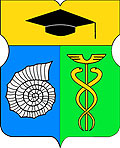 АППАРАТ СОВЕТА ДЕПУТАТОВ МУНИЦИПАЛЬНОГО ОКРУГА АКАДЕМИЧЕСКИЙПОСТАНОВЛЕНИЕ__ __________ __ № __________Об утверждении Порядка разработки и утверждения бюджетного прогноза муниципального округа Академический на долгосрочный периодВ соответствии с пунктом 4 статьи 170.1 Бюджетного кодекса Российской Федерации, Федеральным законом от 6 октября 2003 года № 131- ФЗ «Об общих принципах организации местного самоуправления в Российской Федерации», аппарат Совета депутатов муниципального округа Академический ПОСТАНОВЛЯЕТ:1. Утвердить Порядок разработки и утверждения бюджетного прогноза муниципального округа Академический на долгосрочный период согласно Приложению к настоящему постановлению.3. Опубликовать настоящее постановление в бюллетене «Московский муниципальный вестник» и разместить в информационно-телекоммуникационной сети «Интернет» на официальном сайте муниципального округа Академический.4. Настоящее постановление вступает в силу со дня официального опубликования.5. Контроль за исполнением настоящего постановления сохранить за главой муниципального округа Академический Ртищевой И.А. Глава муниципальногоокруга Академический                                                    И.А. Ртищева Приложение к постановлению аппарата Совета депутатов муниципального округа Академический от __________ 2022 г. № ____ПОРЯДОКразработки и утверждения бюджетного прогноза муниципального округа Академический на долгосрочный период 1. Общие положения1.1. Настоящий Порядок разработки и утверждения бюджетного прогноза муниципального округа Академический на долгосрочный период (далее - Порядок) определяет правила разработки и утверждения, период действия, требования к составу и содержанию бюджетного прогноза муниципального округа Академический на долгосрочный период (далее - бюджетный прогноз).1.2. Под бюджетным прогнозом понимается документ, содержащий прогноз основных характеристик бюджета муниципального округа Академический (далее - местный бюджет), показатели финансового обеспечения муниципальных программ на период их действия (при их наличии), иные показатели, характеризующие местный бюджет, а также содержащий основные подходы к формированию бюджетной политики муниципального округа Академический (далее - муниципальный округ) на долгосрочный период.1.3. Бюджетный прогноз разрабатывается аппарата Совета депутатов муниципального округа (далее - Аппарат) каждые три года на шесть лет на основе прогноза социально-экономического развития муниципального округа (далее - прогноз социально-экономического развития) на соответствующий период в случае, указанном в пункте 1.4 настоящего Порядка.1.4. Бюджетный прогноз разрабатывается в случае, если Совет депутатов муниципального округа Академический (далее - Совет депутатов) принял решение о его формировании в соответствии с требованиями Бюджетного кодекса Российской Федерации.1.5. Понятия и термины, применяемые в настоящем Порядке, соответствуют содержанию понятий и терминов, применяемых в Бюджетном кодексе Российской Федерации.2. Разработка бюджетного прогноза, его утверждение и внесение изменений в бюджетный прогноз2.1. Бюджетный прогноз разрабатывается финансовым органом аппарата Совета депутатов.2.2. Бюджетный прогноз (изменения бюджетного прогноза) разрабатывается (разрабатываются) в сроки, установленные аппаратом Совета депутатов для подготовки проекта местного бюджета.2.3. Бюджетный прогноз (проект бюджетного прогноза, проект изменений бюджетного прогноза) направляется в Совет депутатов одновременно с проектом решения о местном бюджете на очередной финансовый год (очередной финансовый год и плановый период).2.4. Бюджетный прогноз (изменения бюджетного прогноза) утверждается (утверждаются) постановлением аппарата Совета депутатов в срок, не превышающий двух месяцев со дня официального опубликования решения о местном бюджете.2.5. Бюджетный прогноз включает следующие параметры (показатели):общий прогнозируемый объем доходов местного бюджета, в том числе налоговых, неналоговых доходов и безвозмездных поступлений;общий прогнозируемый объем расходов местного бюджета;прогнозируемый дефицит (профицит) местного бюджета;объем муниципального долга на 1 января очередного финансового года и каждого года долгосрочного периода, а также ожидаемый объем расходов на его обслуживание;прогнозируемый объем финансового обеспечения реализации муниципальных программ муниципального округа на период их действия (при их наличии).2.6. Бюджетный прогноз составляется по форме согласно Приложению к настоящему Порядку.2.7. Бюджетный прогноз может быть изменен с учетом изменения прогноза социально-экономического развития на соответствующий период и принятого решения Совета депутатов о местном бюджете без продления периода его действия.2.8. Изменение параметров бюджетного прогноза в ходе составления или рассмотрения проекта местного бюджета влечёт за собой изменение основных характеристик проекта местного бюджета, к которым относятся общий объем доходов местного бюджета, общий объем расходов местного бюджета, дефицит (профицит) местного бюджета.Приложениек Порядку разработки и утверждения бюджетного прогноза муниципального округа Академический на долгосрочный периодФормаБюджетный прогноз муниципального округа Академический на период ___________годовПримечание:К настоящему бюджетному прогнозу прилагаются:Показатели финансового обеспечения реализации муниципальных программ муниципального округа Академический на период их действия до __________года (Приложение).1 N - первый год долгосрочного периода (периода прогнозирования).Приложениек Бюджетному прогнозу муниципального округа Академический на период ____________годовФормаПоказателифинансового обеспечения реализации муниципальных программ муниципального округа Академический на период их действия до __________года1 N - первый год долгосрочного периода (периода прогнозирования).№п/пНаименование показателяГод долгосрочного периода (периода прогнозирования)Год долгосрочного периода (периода прогнозирования)Год долгосрочного периода (периода прогнозирования)Год долгосрочного периода (периода прогнозирования)Год долгосрочного периода (периода прогнозирования)Год долгосрочного периода (периода прогнозирования)№п/пНаименование показателяГодN1ГодN+1ГодN+2ГодN+3ГодN+4ГодN+5123456781.Общий объем доходов, в том числе (тыс. руб.):1.1.налоговых доходов1.2.неналоговых доходов1.3.безвозмездных поступлений2.Общий объем расходов, в том числе (тыс. руб.):2.1.расходов на обслуживание муниципального долга3.Дефицит (профицит) (%)4.Муниципальный долг на 1 января очередного года (тыс. руб.)№п/пНаименование показателяОбъем финансовою обеспечения в соответствии с бюджетом муниципального округа АкадемическийОбъем финансовою обеспечения в соответствии с бюджетом муниципального округа АкадемическийОбъем финансовою обеспечения в соответствии с бюджетом муниципального округа АкадемическийПрогнозируемый объем финансированияПрогнозируемый объем финансированияПрогнозируемый объем финансированияПрогнозируемый объем финансирования№п/пНаименование показателяГодN1ГодN+1ГодN+2ГодN+3ГодN+4ГодN+5123456781.Общий объем расходов2.Общий объем расходов на реализацию муниципальных программ, из них2.1.Муниципальная программа2.2.Муниципальная программа